Итоги  проведения VI Открытого регионального чемпионата «Молодые профессионалы» (Worldskills Russia) в Удмуртской Республике - 2021 по компетенции R63 Социальная работа (1-5 марта 2021 года)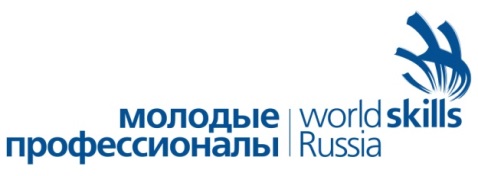 Отчет составила: ответственный за работу площадки, преподаватель высшей категории БПОУ УР «Удмуртский республиканский социально-педагогический колледж» Зорина А.А. №/пПоказательСодержание1Число участников, чел7(семь) человек. Основная группа – 6 (шесть) обучающихся ПОО УР и 1 (один) обучающийся ПОО Пермского края. 2Названия организаций, принявших участие ОСНОВНАЯ ГРУППА:БПОУ УР «Удмуртский республиканский социально-педагогический колледж»,ГБПОУ Чайковский индустриальный колледжПОЧУ "Ижевский техникум экономики, управления и права УдмуртпотребсоюзаАПОУ УР «Ижевский промышленно-экономический колледж»3Победитель (Ф.И.О., организация, сумма баллов)Широбокова Анастасия Евгеньевна, студентка IV курса, специальности «Преподавание в начальных классах»,  БПОУ УР «Удмуртский республиканский социально-педагогический колледж» – 76,87 балла (по 100-балльной шкале) и 541 балла (по 500-балльной шкале).4VIP- гости, посетившие площадку (перечислить)-  Емельянова Екатерина Александровна, руководитель РКЦ WSR Удмуртской Республики, зав. кафедры профессионального образования АОУ ДПО УР «Институт развития образования»;- Представитель Союза Ворлдскиллс Россия, сертифицированный эксперт (аудит);- Олина Светлана Валерьевна, заместитель директора по УПР АПОУ УР «Ижевский промышленно-экономический колледж»- Шарафиева Лилия Расильевна, заведующая отделением ДПО АПОУ УР «Ижевский промышленно-экономический колледж»5Социальные партнеры В целом в компетенции «Социальная работа» было задействовано:- 7 конкурсантов в возрасте от 14 до 56 лет;- 11 экспертов - преподавателей ПОО/ВО Удмуртской Республики, Пермского края (г. Чайковский);- 8 волонтеров – обучающихся колледжа по специальности 44.02.02 «Преподавание в начальных классах»;- 7 участников тренингов в рамках деловой программы (участники-конкурсанты).7Отзывы аудиторовАудит Союза «Агентство развития профессиональных сообществ и рабочих кадров «Ворлдскиллс Россия»   по компетенции  R63 Социальная работа прошел без замечаний со стороны аудиторов. Был отмечен высокий уровень организации соревнований, соответствие документации Чемпионата требованиям стандартов WSR.  